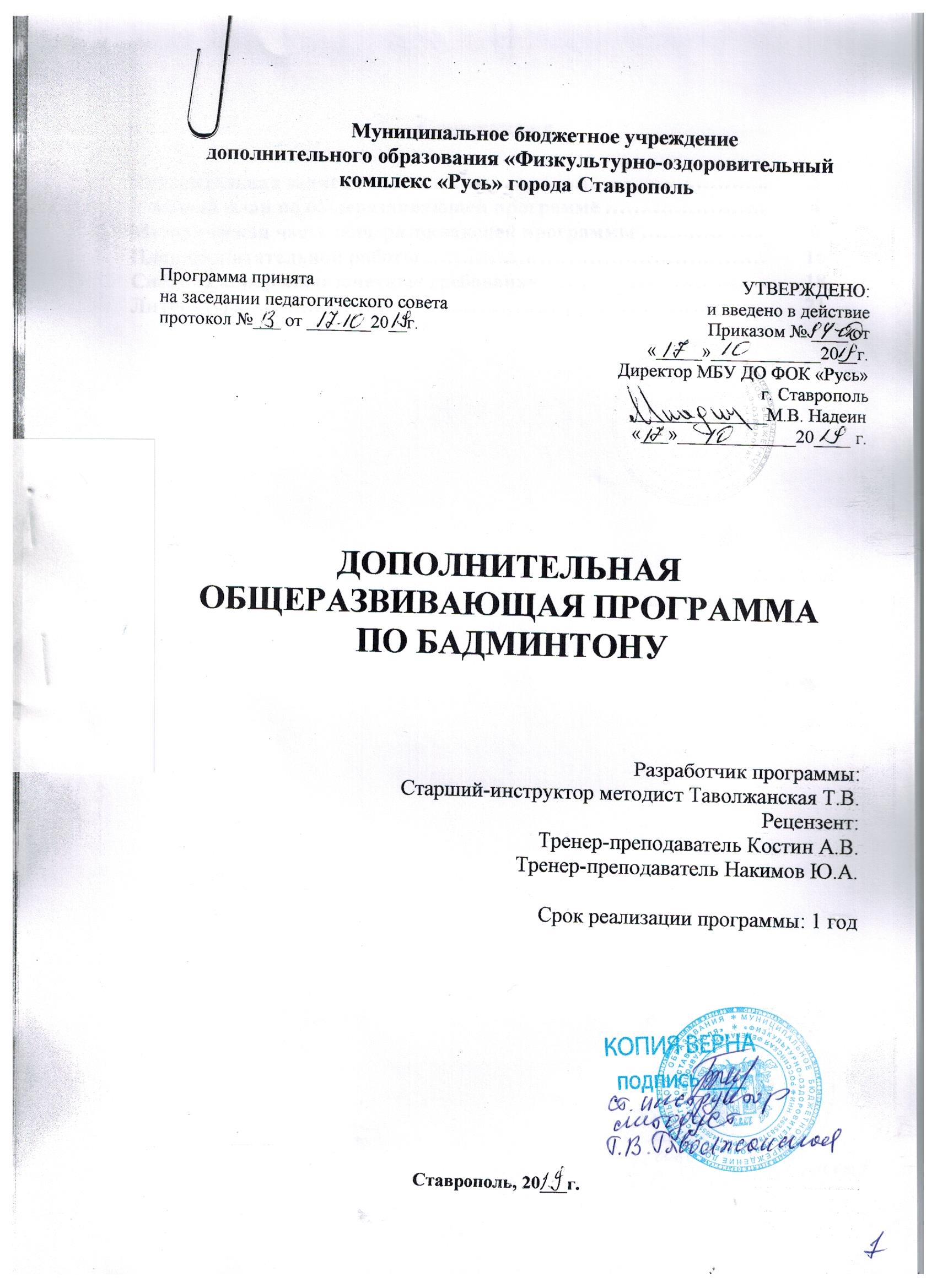 1. ПОЯСНИТЕЛЬНАЯ ЗАПИСКАДополнительная общеразвивающая программа для детей занимающихся «Бадминтоном» составлена на основе нормативных документов, регламентирующих работу по подготовке учащихся к соревнованиям, а также стремлению учащихся к овладению правил спортивной игры в бадминтон и физическому совершенствованию через здоровый образ жизни. Направленность: физкультурно-спортивная. Уровень освоения: общекультурный. Нормативно-правовые документы: программа написана руководствуясь нормативно-правовыми документами: - Федеральным законом от 29 декабря 2012 г. № 27Э-ФЗ «Об образовании в Российской Федерации»; - Концепцией развития дополнительного образования детей (распоряжение Правительства Российской Федерации от 4 сентября 2014 г. № 1726-р); - Порядком организации и осуществления образовательной деятельности по дополнительным общеобразовательным программам (Приказ Министерства образования и науки РФ от 29 августа 2013 г. N 1008 «Об утверждении Порядка организации и осуществления образовательной деятельности по дополнительным общеобразовательным программам»); - Методическими рекомендациями по проектированию общеразвивающих программ (включая разноуровневые Министерства образования и науки РФ от 18 ноября 2015 г. N 09- 3242 «О направлении информации»); - «Санитарно-эпидемиологическим требованиям организации режима работы образовательных организаций детей» СанПиН 2.4.4. 3172-14 (постановление Главного врача РФ от 4 июля 2014 г. № 41);Цель программы: сформировать у обучающихся устойчивые потребности к регулярным занятиям физической культурой и спортом посредством овладения ими основ игры в бадминтон.Задачи: увлечь игрой в бадминтон, постепенно подвести к основным приемам игры в бадминтон, по мере совершенствования техники игры включать воспитанников в соревновательный процесс, к концу года тренировок научить играть.Обучающие:- обучить техническим приёмам и правилам игры; - обучить тактическим действиям; - обучить приёмам и методам контроля физической нагрузки при самостоятельных занятиях; - обучить овладению навыками регулирования эмоционального состояния.Развивающие: - развивать повышение технической и тактической подготовленности в данном виде спорта; - развивать совершенствование навыков и умений игры; - развивать физические качества, расширять функциональные возможности организма.Воспитательные: - воспитывать выработку организаторских навыков и умения действовать в коллективе; - воспитывать чувство ответственности, дисциплинированности, взаимопомощи; - воспитывать привычку к самостоятельным занятиям, избранным видом спорта в свободное время; -воспитывать потребность к ведению здорового образа жизни.Бадминтон - олимпийский вид спорта, в котором два игрока или две команды по два человека соперничают между собой. Общая характеристика бадминтона. Бадминтон относиться к ациклическим сложнокоординационным видам спорта. Ему присущи следующие, моменты: 1. Быстрота передвижений. 2. Быстрота выполнения технических приемов с максимальным сокращением подготовительных действий. 3. Быстрота мышления. 4. Увеличение количества рискованных ударов.Установлено, что занятия бадминтоном оказывают положительное влияние на все системы организма и особенно на сердечно-сосудистую систему и систему дыхания.Игра в быстром темпе предъявляет и ряд других требований, без которых невозможен успех в современном бадминтоне: умение своевременно переключаться на различные режимы работы; способность проявлять лучшие свои качества в напряженных игровых ситуациях и т. д. Все эти обстоятельства и определяют структуру физических качеств, необходимых бадминтонисту. Из физических качеств, играющих решающую роль в бадминтоне, следует выделить скоростно-силовую, быстроту во всех ее проявлениях, гибкость, ловкость, выносливость.Условия реализации программы: Списочный состав групп формируется с учетом вида деятельности, санитарных норм, особенностей реализации программы. Набор групп осуществляется на основании заявления от родителей (законных представителей) (до 14 лет) и допуска врача к занятиям. По норме наполняемости: 1-ый год обучения – не менее 25 человек;  В течение учебного года состав учащихся может меняться. Продолжительность образовательного процесса: 240 часа (2 час 3 раза в неделю) в год, срок реализации – 1 год.Планируемые результаты освоения программы: К концу обучения по данной программе учащиеся должны знать:  что систематические занятия физическими упражнениями укрепляют здоровье;  как правильно распределять свою физическую нагрузку;   историю развития бадминтона   терминологию технических приёмов игры (подач, ударов);   правила игры в бадминтон;   правила охраны труда и поведения на занятиях и в повседневной жизни;  правила проведения соревнований;уметь:  проводить специальную разминку для игрока в бадминтон  овладеют основами техники бадминтона;  овладеют основами судейства в бадминтоне;  вести счет; развить следующие качества:  улучшат координацию движений, быстроту реакции и ловкость;  улучшат общую выносливость организма к продолжительным физическим нагрузкам;  повысятся адаптивные возможности организма - противостояние условиям внешней среды стрессового характера;  коммуникабельность обучающихся в результате коллективных действий.Личностные результаты – развитие положительных личностных качеств учащихся (трудолюбия, упорства, настойчивости, умения работать в коллективе, уважение к людям). Метапредметные результаты – формирование универсальных учебных действий (УУД).Регулятивные УУД:  понимать задачи, поставленные педагогом;  знать технологическую последовательность выполнения работы;  правильно оценивать результаты своей деятельности.Познавательные УУД:  научиться проявлять творческие способности;  развивать сенсорные и моторные навыкиКоммуникативные УУД:  учиться работать в коллективе;  проявлять индивидуальность и самостоятельность Предметные результаты – формирование навыков игры в бадминтон, применения технологий, приемов и методов работы по программе, приобретение опыта физкультурноспортивной деятельности.2. УЧЕБНЫЙ ПЛАН ПО ОБЩЕРАЗВИВАЮЩЕЙ ПРОГРАММЕКалендарный учебный графикПримерный годовой план-график по общеразвивающей программе (ч)Расписание учебных занятий 3. МЕТОДИЧЕСКАЯ ЧАСТЬ ПО ОБЩЕРАЗВИВАЮЩЕЙ ПРОГРАММЕТЕОРЕТИЧЕСКАЯ ПОДГОТОВКАЦелью теоретической подготовки является овладение минимумом знаний, необходимым для понимания сущности спорта и его социальной роли. В соответствующей возрасту форме занимающиеся должны ознакомиться с основными закономерностями спортивной тренировки, влиянием физических упражнений на организм. Одним из важнейших направлений теоретических занятий является воспитание чувства патриотизма, любви к своей Родине и гордости за нее, формирование спортивного образа жизни. Теоретическая подготовка в спортивно-оздоровительных группах и группах начальной подготовки проводится в виде коротких сообщений, объяснений, рассказов и бесед в начале учебно-тренировочного занятия или в форме объяснений во время отдыха. В учебно-тренировочных группах, кроме того, проводятся специальные занятия для теоретической подготовки в форме коротких лекций, семинаров или методических занятий. Степень усвоения теоретико-методических знаний существенно повышается за счет использования учебных кино- и видеофильмов, мультимедийных пособий, рисунков, плакатов и т.д. При проведении теоретической подготовки следует учитывать возраст учащихся и излагать материал в доступной им форме. В ходе теоретических занятий и бесед следует рекомендовать литературу для чтения по истории развития вида спорта, воспоминания известных спортсменов, пособия по обучению и начальной тренировке по бадминтону, спортивные журналы и энциклопедии для детей и т.п. Весьма полезен коллективный просмотр и обсуждение телевизионных передач и статей в периодических изданиях на спортивную тематику. Полезно обучать занимающихся, получая спортивную информацию с помощью современных мультимедийных пособий и источников в Интернете.Содержание теоретических занятий Правила дорожного движения углубить знания учащихся о правилах дорожного движения с целью предупреждения детского дорожно-транспортного травматизма; сформировать представления школьников о безопасности дорожного движения при передвижении по улицам и дорогам. познакомить с правилами безопасности на улице; развивать умение предвидеть опасную ситуацию; развивать мышление, устную речь, память, внимание; воспитывать культурного пешехода, желание и стремление изучать и выполнять правила дорожного движения. По статистике примерно три четверти всех ДТП с участием детей происходит в результате их непродуманных действий. Среди них наиболее частыми являются: Переход через проезжую часть вне установленных для перехода мест (35-40%). Неожиданный выход из-за движущихся или стоящих транспортных средств или других препятствий, мешающих обзору (25-30%). Неподчинение сигналам светофора (10-15%). Игры на проезжей части и ходьба по ней при наличии тротуара (5-10%). Физическая культура и спорт в России. Состояние и развитие бадминтона в России. Развитие бадминтона в СССР, в России и за рубежом Значение физической культуры и спорта для укрепления здоровья, гармонического развития личности. История развития бадминтона в нашей стране. Этапы становления и развития отечественной школы бадминтона. Достижения отечественных бадминтонистов на Олимпийских играх, чемпионатах мира и Европы, крупных международных соревнованиях. Участие советских и российских бадминтонистов в Олимпийских играх, первенствах мира и Европы. Развитие материальной базы бадминтона. 19 Основные задачи развития бадминтона в нашей стране. Анализ выступления национальных команд на крупнейших международных соревнованиях, сильнейших клубов в российских и международных соревнованиях. Анализ игрового творчества сильнейших игроков России и мира. Гигиена, закаливание, режим и питание спортсмена Общие гигиенические требования к режиму дня, питания и отдыху, при регулярных занятиях бадминтоном. Гигиенические требования к спортивной одежде и обуви. Соблюдения санитарно-гигиенических требований во время занятий в спортивном зале. Личная гигиена юного спортсмена. Уход за телом. Гигиеническое значение естественных сил природы (солнца, воздуха, воды), водных процедур. Методика закаливания и ее значение для повышения работоспособности и сопротивляемости организма к простудным заболеваниям. Понятие о здоровом образе жизни, значение борьбы с вредными привычками. Строение и функции организма человека Влияние физических упражнений на организм. Общие сведения о строении организма человека. Костная и мышечная системы. Сердце и кровообращение. Дыхание и газообмен. Роль центральной нервной системы. Особенности организма детей и подростков. Влияние занятий спортом на организм. Повышение работоспособности. Понятие об утомлении и переутомлении. Основные средства восстановления. Водные процедуры (теплый и контрастный душ, теплая ванна, сауна) как средства восстановления. Массаж и самомассаж. Методика их применения. Врачебный контроль Первая помощь при несчастных случаях. 20 Значение врачебного контроля и самоконтроль при занятиях спортом. Порядок осуществления медицинского контроля и медицинских обследований в спортивной школе. Противопоказания к занятиям бадминтоном. Дневник самоконтроля (контроль за весом, пульсом, самочувствие и т.д.). Травмы. Причины их возникновения. Предупреждение травм во время учебно-тренировочных занятий. Первая помощь при ушибах, растяжениях, порезах, переломах, солнечном и тепловом ударе, обморожении. Оказание первой доврачебной помощи. Меры обеспечения безопасности при занятиях бадминтоном. Техника бадминтона Понятие о спортивной технике. Взаимосвязь технической, тактической и физической подготовки бадминтониста. Классификация и терминология технических приемов.Техника передвижения по площадке: шаг, прыжок, приставной шаг, скрестный шаг, прыжок с одной и двух ног. Техника выполнения ударов в ПЗ, СЗ.       Особенности выполнения ударов при парной игре. Стабильность и вариативность технических элементов. Изучение обманных ударов в одиночной и парной категориях. Тактика игры в бадминтон Понятие о стратегии, системе, тактике и стиле игры. Взаимосвязь тактики с другими видами подготовки игрока. Классификация и терминология тактических действий и построений. Индивидуальная тактика наступления и обороны. Тактика игры в одиночных и парных категориях. Тактика ведения атакующих и оборонительных действий в одиночных и парных категориях. Анализ тактических действий сильнейших игроков России и мира. Установка перед играми и разбор проведенных игр. Значение предстоящей игры и особенности турнирного положения игрока и команды. Сведения о сопернике: тактика игры вероятного соперника, его сильные и слабые стороны игры, характеристика игроков. Тактический план предстоящей игры. Задания на ведение игры. Возможные изменения тактического плана в процессе соревнований. Разбор проведенной игры. Анализ игры, акцент на положительные и отрицательные моменты в ходе игры. Причины успеха или невыполнения заданий. Проявление морально-волевых качеств. Морально-волевая подготовка Моральные качества, присущие спортсмену: добросовестное отношение к труду, смелость, решительность, настойчивость в достижении цели, умение преодолевать трудности и чувство ответственности перед коллективом, взаимопомощь, организованность. Спортивная честь и культура поведения спортсмена; олимпийцы - пример для подражания. Понятие о психологической подготовке бадминтонистов. Значение развития волевых качеств и психологической подготовленности для повышения спортивного мастерства бадминтонистов. Основы методики обучения и тренировки Понятие об обучении и тренировке как о едином педагогическом процессе. Методы словесной передачи знаний и руководства действиями занимающихся; объяснение, рассказ, беседа. Виды подготовки бадминтонистов: техническая, тактическая, физическая, морально-волевая и др. Методы обучения и совершенствования техники и тактики: демонстрация (показ), разучивание технико-тактических действий по частям и в целом, анализ действий (своих и противника), разработка вариантов техникотактических действий, творческие задания в процессе тренировки и соревнований. Особенности воспитания выносливости, мышечной силы, скоростных возможностей, гибкости и ловкости. Методы тренировки. Принципы составления специальных комплексов упражнений для самостоятельных занятий (утренняя гимнастика, задания для устранения недостатков в развитии отдельных физических качеств). Тесная взаимосвязь между физической, технической и тактической подготовкой юных бадминтонистов и единство процесса их совершенствования. Систематическое участие в соревнованиях - важнейшее условие непрерывного роста и совершенствования технической и тактической подготовленности юных бадминтонистов. Основы планирования круглогодичной тренировки. Планирование и учет спортивной тренировки. Перспективное и текущее планирование тренировки. Учет выполнения тренировочных программ. Соотношение общей и специальной физической подготовки на этапах многолетней подготовки и необходимость разносторонней подготовки юных бадминтонистов. Правила, организация и проведение соревнований Разбор правил игры. Права и обязанности игроков. Состав судейской коллегии. Обязанности судей. Методика судейства. Значение спортивных соревнований, требования, предъявляемые к организации и проведению соревнований. Виды соревнований и их особенности. Положение о соревнованиях, составление календаря игр. Заявки, их форма и порядок представления. Подготовка судейской коллегии. Подготовка мест соревнований и оборудования. Спортивный инвентарь и оборудование Характеристика основного оборудования и инвентаря для игры в бадминтон, для проведения занятий и соревнований по бадминтону. Подготовка мест для тренировочных занятий. Уход за инвентарем и оборудованием. Обучение натягиванию ракеток на специальном станке. Рекомендации по проведению тренировочных занятий, требования к технике безопасности в условиях тренировочных занятий и соревнований. Проведение тренировочных занятий. При проведении тренировочных занятий необходимо придерживаться закономерностям тренировочного процесса учитывающих единство человека и внешней среды, функциональная взаимосвязь органов и систем в организме человека, соответствие тренировочных нагрузок функциональным и адаптационным возможностям организма, регулярность тренировки, вариативность ее, органическая взаимосвязь общей и специальной подготовки, гипер-компенсация в восстановительных процессах, сознательное активное отношение занимающихся к тренировке, наглядность в процессе обучения, и т.д. Основными являются пять принципов: всесторонность, специализация, постепенность, повторность и индивидуализация. Всесторонность. К определению этого принципа относятся повышение уровня всестороннего развития организма, при тесной взаимосвязи всех его органов и систем, психических процессов и физиологических функций. Общее физическое развитие в юные годы — это не только залог дальнейшего спортивного мастерства, но и основа здоровья и трудоспособности в зрелом возрасте. Специализация. Получение изменения в организме спортсмена, отвечающие требованиям избранного вида спорта посредством специфически направленных упражнений. В зависимости от возраста, подготовленности занимающихся специфические средства имеют разное соотношение с общеразвивающими физическими упражнениями. На пути к высшему мастерству доля упражнений специальной направленности в общем объеме тренировки возрастает. Постепенность. Принцип, предусматривающий непрерывное постепенное повышение нагрузки в тренировке, увеличение объема и интенсивности тренировочной работы. Этот процесс рассчитан на годы. Тренировочные нагрузки повышаются ступенчато, но неравномерно, в зависимости от совершенствования функций. В каждом последующем цикле нагрузка несколько выше, чем в предыдущем с целью закрепить достигнутые изменения в органах и системах, добиться стабильности в спортивной технике. Для полного восстановления организма необходимы циклы пониженной нагрузки. Такое волнообразное повышение тренировочной нагрузки определяет и методику подготовки в бадминтоне, которая основана на логических принципах: от простого к сложному, от легкого к трудному, от известного к неизвестному. От простого к сложному — это постепенное усложнение упражнений. От легкого к трудному — это постепенное повышение физической нагрузки при подготовке спортсменов. От известного к неизвестному — это определение последовательности в методике подготовки. Необходимо, чтобы постепенность в повышении нагрузки соответствовала силам и возможностям спортсменов. Повторность. Многократное повторение упражнений позволяющее достичь прочных изменений в органах и системах спортсмена, закрепить навыки и знания, повысить спортивные результаты. Принцип предусматривает повторение не только отдельного упражнения, но и тренировочных занятий, циклов. Чтобы повторность была оптимальной, необходимо правильно сочетать работу и отдых, утомление и восстановление, уточнять ее с помощью данных, результатов педагогических наблюдений тренера и субъективных ощущений спортсмена. Чем легче упражнение, тем больше число повторений и меньше интервалы отдыха, и наоборот, чем сложнее упражнение, тем меньше повторений и больше интервалы отдыха. Повторность упражнений, связанных  с овладением техники, зависит не только от координационных трудностей, но и от интенсивности и характера выполнения. Основное правило при овладении техникой движений сводится к следующему: изучаемое движение должно выполняться свободно, без излишнего напряжения. Предельное напряжение нецелесообразно до тех пор, пока не будет освоена необходимая координация движения. Индивидуализация — это построение тренировочного процесса с учетом индивидуальных особенностей спортсмена: его функциональных возможностей, волевых качеств, трудолюбия и т. п. Для глухих и слабослышащих спортсменов особенно важен индивидуальный подход при подборе физических упражнений с большой нагрузкой. Индивидуальные особенности спортсмена изучаются прежде всего посредством педагогических наблюдений, врачебного контроля, контрольных упражнений на силу, быстроту, выносливость, гибкость, технику и т. п. Такие данные о спортсмене позволяют определить его слабые и сильные стороны и, исходя из них, составить планы подготовки с соответствующими индивидуальными поправками. Эти основные принципы и правила взаимосвязаны в едином процессе построения тренировки и их следует учитывать при составлении и реализации тренировочных планов спортсменов.ОФП И СФПВсесторонняя физическая подготовка - основа для достижения высоких и стабильных результатов в бадминтоне. Средствами общей физической подготовки служат общеразвивающие упражнения и занятия другими видами спорта: легкой атлетикой, туризмом, пионерболом, баскетболом. На начальном этапе в большом объеме применяется игровой  метод.К числу общеразвивающих упражнений относятся упражнения, направленные по своему преимущественному воздействию на развитие и воспитание основных физических качеств, укрепление мышц и связок, совершенствование координации движений. Применение общеразвивающих упражнений способствует улучшению функций сердечно-сосудистой, дыхательной и нервной системы.Строевой и походный шаг.Ходьба: на носках, на пятках, в полуприседе,  на внешней и внутренней сводах стопы. Перекаты с пятки на носок. Бег: обычный, спиной вперед, на носках,  с изменением направления и скорости, с различными заданиями, ускорения, кросс 5-10 минут.Упражнения для шеи: наклоны, вращения и повороты головы.Упражнения для мышц рук и плечевого пояса: сгибание и разгибание рук, вращения, махи, рывки.Упражнения для туловища: наклоны туловища вперед, назад, в стороны, круговые вращения. Упражнения с партнером.Упражнения для ног: махи в лицевой и боковой плоскостях, выпады, подскоки. Поднимание на носках, приседания. Прыжки в длину с места, с разбега, многоскоки. Прыжки через скакалку: на одной ноге, с различными вращениями, с разным темпом.  Прыжки через гимнастическую скамейку.Подвижные игры и эстафеты. Игры с мячом. Игры на внимание, сообразительность, координацию. Эстафеты с преодолением препятствий, с предметами, прыжками бегом в различной комбинации. Туризм. Однодневные походы.Специальная физическая подготовка направлена на воспитание физических качеств, специфических для спортсменов: специальной выносливости, быстроты, ловкости, силовой выносливости.Упражнения для развития выносливости. Бег в равномерном темпе по равнинной и слабопересеченной местности. Туристские походы.Упражнения на развитие быстроты. Бег с высокого и низкого старта на дистанции 20-60 метров. Челночный бег. Бег на месте в быстром темпе с высоким подниманием бедра.Упражнения на развитие ловкости. Ходьба по гимнастической скамейке, кувырки. Прыжки в высоту через планку, скамейку, поваленное дерево с одной и двух ног. Спрыгивание вниз с возвышения. Упражнения на равновесие.Упражнения для развития силы и силовой выносливости. Сгибание и разгибание рук лежа на гимнастической скамейке. Поднимание туловища из положения лежа. Приседания на двух ногах. Прыжки и многоскоки на одной и двух ногах.ИЗБРАННЫЙ ВИД СПОРТАКлассификация, систематизация и терминология в бадминтоне.Правила соревнований.Организация и проведение соревнований по бадминтону.Спортивные площадки и инвентарь.5.Техника бадминтона: а) способы хватки ракетки; б) стойки бадминтониста;  в) техника ударов снизу; г) техника ударов сверху; д) техника подач;  е) техника выполнения плоских ударов;  ж) техника ударов у сетки;  з) техника передвижений.6.Начальное обучение технике:а) хватка ракетки; б) подачам; в) ударам снизу; г) ударам сверху;д) передвижениям по площадке; е) ударам у сетки.7.Углубленное обучение технике бадминтона.Тактическая подготовка1. Общие понятия о тактике. 2. Взаимосвязь техники и тактики бадминтона.3. Тактика выполнения различных упражнений темп и ритм игры.4. Перерывы в ходе игры и варианты отдыха в перерывах. 5. Разминка. 6. Основные методические положения при составлении тактических действий. 7. Разбор и анализ личных тактических действий.РАЗВИТИЕ ТВОРЧЕСКОГО МЫШЛЕНИЯУпражнения на расслаблениеДвижения, включающие потряхивание кисте, предплечий, рук, плечевого пояса, расслабленные маховые и вращательные движения руками, наклоны и повороты туловища, расслабляя мышцы спины; упражнения для расслабления ног, успокоения дыхания и т. д.Акробатические упражненияВыполняются со страховкой. перекаты в сторону из упора стоя на коленях или из положения лежа прогнувшись; перекаты назад вперед. Кувырок вперед в группировке; кувырок вперед с шагам; два кувырка вперед. Мост из положения лежа на спине.Полушпагат. Стойка на лопатках. Кувырок назад или вперед в группировке. Кувырок через плечо. Длинный кувырок вперед. Соединение нескольких кувырков подряд.Перекаты в сторону, вперед и назад в положении лежа прогнувшись; перекаты вперед и назад прогнувшись, захватив руками стопы согнутых в коленях ног («дуга электрички»). Шпагат с опорой на руках.Подвижные игры и эстафетыЭстафеты встречные и круговые с преодолением полосы препятствий из гимнастических снарядов, переноски, расстановкой и собиранием предметов, переноской груза, метанием в цель, бросками и ловлей мяча, прыжками и бегом в различных сочетаниях перечисленных элементов.Игры и эстафеты с элементами общеразвивающих и гимнастических упражнений, бег, прыжков, метаний, а также: « Борьба в квадратах», « Охрана перебежек», « Борьба за флажки», «Сороконожка», «Чехарда», «Борьба за мяч», « Эстафета со скакалками», « Перетягивание каната» и др.Спортивные игрыРучной мяч, баскетбол, футбол, настольный теннис, регби, волейбол (по упрощенным правилам).Упражнения на развитие ловкостиИгра на счет левой рукой ( для правши).Игра на счет, после каждого удара перекладывая ракетку в другую руку.Игра в парах одной ракеткой, партнеры держаться за руки. При этом партнерам до окончания розыгрыша нельзя разжимать руки.Игра в парах. При этом в начале и во время розыгрыша на площадке находится по одну сторону спортсмену от пары. Партнеры их находятся рядом с площадкой и после выполнения удара вбегают на площадку, и так с каждым ударом происходит смена.Игра в парах одной ракеткой. После каждого удара идет передача ракетки партнеру.Игра на счет в одиночке, стоя на одной ноге (для юных спортсменов можно играть на половине площадки).Игра на счет одиночной категории, когда в центре площадки находится какой- либо предмет ( например, стул), который надо обегать.Игра на счет двумя воланами. При этом необходимо требовать, чтобы подача производилась одновременно.Игра на счет по ½ площадки без задней зоны, сидя на полу.Игра на счет, когда после каждого удара необходимо сделать оборот на 360°.Обмен высокими ударами двух команд, каждая состоит из 4-6 человек. При этом каждый, кто произвел удар пробегает под сеткой на другую сторону, и становится в конце команды противника. Игрок, совершивший ошибку, выпадает из игры. Игра прекращается, когда на площадке остается три человека.Если в зале 2 площадки расположены рядом, то можно использовать игру двух команд из 4-5 человек каждая по обеим этим площадкам, как одной целой.САМОСТАЯТЕЛЬНАЯ РАБОТА Укрепление здоровья и развитие физических качеств и координационных способностей учащихся, по повышению функциональных возможностей их организма.Повторение материала предыдущего этапа подготовки: имитация передвижений, ударов, сочетание ударов справа и слева, игра на счет. Выполнение индивидуальных упражнений. Повторений правил в избранном виде спорта.ОБЪЕМ УЧЕБНЫХ НАГРУЗОКТренер-преподаватель использует большие и предельные величины тренировочных и соревновательных нагрузок, что предусматривает предъявление к организму обучающегося требований, близких к пределу их функциональных возможностей, что является решающим для эффективного протекания приспособительных реакций.Нагрузка должна возрастать постепенно из года в год, достигая своего максимума на этапе подготовки к высшим достижениям. При этом выделяются основные направления интенсификации тренировочного процесса: суммарный годовой объем работы увеличивается от 312 до 1664 ч в год; количество тренировочных занятий в течение недельного микроцикла увеличивается от 3 до 16, количество соревнований от 8 до 17.Спортивной подготовке свойственен указанный рост объемов и интенсивности тренировочного процесса, что должно обеспечивает достижение высоких спортивных результатов в оптимальной возрастной зоне.МЕТОДИЧЕСКИЕ МАТЕРИАЛЫ1. Мячи теннисные2. Сетки бадминтонные со стойками3. Ракетки4. Воланы5. Дополнительное и вспомогательное оборудование и спортивный инвентарь МЕТОДЫ ВЫЯВЛЕНИЯ И ОТБОРА ОДАРЕННЫХ ДЕТЕЙОтбор для занятий бадминтоном осуществляется из числа детей, не имеющих медицинских противопоказаний к этому, на основании результатов приемных нормативов. Из них выделяются наиболее дисциплинированные, инициативные, работоспособные, целеустремленные с хорошими данными физического развития, быстрые, ловкие с хорошей координацией движения, чувством ритма, мотивацией занятий – быть первым (лучшим) в подвижных играх, эстафетах и упражнениях.ТРЕБОВАНИЯ  ТЕХНИКИ БЕЗОПАСТНОСТИ В ПРОЦЕССЕ РЕАЛИЗАЦИИ ОБЩЕРАЗВИВАЮЩЕЙ ПРОГРАММЫОбщие требования безопасности на занятиях по бадминтону.Для занятий бадминтоном спортивная площадка и оборудование должны соответствовать мерам безопасности:– стойки для игровой сетки надежно закреплены и находятся в устойчивом состоянии;– площадка должна быть чистой и освещаться согласно нормам, так чтобы свет не ослеплял обучающихся во время выполнения упражнений;– площадка должна быть расположена так чтобы расстояние от задней линии до стены или трибуны не менее 1,5 метра, а от боковой линии до стены или трибуны не менее 1 метра. Высота потолка не менее 7–8 метров.К занятиям допускаются обучающиеся:– прошедшие инструктаж по технике безопасности;– имеющие спортивную обувь и форму, не стесняющую движений и соответствующую теме и условиям проведения занятий.Обучающийся должен:– иметь коротко остриженные ногти;– волосы аккуратно подобрать с помощью резиночки;– заходить в спортзал, брать спортивный инвентарь и выполнять упражнения с разрешения учителя;– бережно относиться к спортивному инвентарю и оборудованию, не использовать его не по назначению;– знать и соблюдать простейшие правила игры;– знать и выполнять настоящую инструкцию.Требования безопасности перед началом занятий по бадминтону.Обучающийся должен:– под руководством учителя подготовить инвентарь и оборудование, необходимые для проведения занятий;– проверить надёжность крепления сетки и стоек для игры в бадминтон;– провести разминку под руководством учителя.Требования безопасности во время занятий по бадминтону.– Не выполнять упражнения без предварительной разминки.– Не выполнять упражнения сломанной ракеткой и разорванным воланом.– При выполнении прыжков и соскоков с гимнастических скамеек приземляться мягко на носки ступней, пружинисто приседая.– Учитель должен стоять так, чтобы было обеспечено безопасное расстояние от его ракетки до учеников.– Во время разучивания ударов сверху и с боку, которые выполняют обучающиеся с ракетками или другими предметами, расстояния между ними должно быть не менее 2–2,5 метра в зависимости от антропометрических данных ученика.– Не выполнять упражнения с ракеткой при влажных ладонях.– При выполнении упражнений потоком (один за другим) соблюдать достаточные интервалы, чтобы не было столкновений.– Перед выполнением упражнений по метанию меча или волана необходимо следить, нет ли рядом людей в секторе метания.– Не производить метания без разрешения учителя, не оставлять без присмотра спортивный инвентарь.– Не находиться в зоне метания, не ходить за воланами или мячом без разрешения учителя.При выполнении упражнений в движении обучающийся должен:– избегать столкновений с другими обучающимися, «перемещаясь спиной» смотреть через плечо;– исключать резкое изменение своего движения, если этого не требуют условия игры;– соблюдать интервал и дистанцию;– быть внимательным при перемещении по залу во время выполнения упражнений другими обучающимися;– по окончании выполнения упражнений потоком вернуться на своё место для повторного выполнения задания с правой или левой стороны площадки (зала).Требования безопасности при несчастных случаях и экстремальных ситуациях.Обучающийся должен:– при получении травмы или ухудшения самочувствия прекратить занятия и поставить в известность учителя физкультуры;– с помощью учителя оказать травмированному первую медицинскую помощь, при необходимости доставить его в больницу или вызвать «скорую помощь»;– при возникновении пожара в спортзале немедленно прекратить занятие, организованно, под руководством учителя покинуть место проведения занятия через запасные выходы согласно плану эвакуации;– по распоряжению учителя поставить в известность администрацию учебного заведения и сообщить о пожаре в пожарную часть. Требования безопасности по окончании занятий.Обучающийся должен:– под руководством учителя убрать спортивный инвентарь в места его хранения;– организованно покинуть место проведения занятия;– переодеться в раздевалке, снять спортивный костюм и спортивную обувь;– тщательно вымыть лицо и руки с мылом или принять душ.За несоблюдение мер безопасности обучающийся может быть не допущен или отстранён от участия в учебном процессе.4. ПЛАН ВОСПИТАТЕЛЬНОЙ РАБОТЫЦели: Формирование личности, как гражданина и как целеустремленного спортсмена,  преданного своему любимому виду спорта.Задачи: - формирование у детей потребности в здоровом образе жизни, осуществление гармоничного развития личности, воспитание ответственности и самосовершенствования в достижении максимальных спортивных успехов в соответствии с индивидуальными способностями. - воспитание моральных и волевых качеств, характера.5. СИСТЕМА КОНТРОЛЯ И ЗАЧЕТНЫЕ ТРЕБОВАНИЯУчастие в течение года в 2-3 тестовых соревнованиях по ОФП и в соревнованиях по спортивному бадминтону согласно с календарным планом в своей возрастной группе.КОНТРОЛЬНЫЕ НОРМАТИВЫПО ОБЩЕЙ ФИЗИЧЕСКОЙ ПОДГОТОВКЕ (ВОЗРАСТ 7-14 ЛЕТ)МЕТОДИЧЕСКИЕ УКАЗАНИЯ ПО ОБРАЗОВАТЕЛЬНОЙ ПРОГРАММЕ                          При проведении тестирования следует обратить особое внимание на соблюдение требований инструкции и создания единых условий для выполнения упражнений для всех занимающихся МБУ ДО ФОК «Русь» г. Ставрополя. Тестирование проводится:- один раз в конце учебного года (тренировочного сезона) по нормативам текущего года (этапа) обучения.- после проведения обязательной разминки. 	Зачисление осуществляется на основании:- по результатам тестов общей и специальной физической подготовки.В качестве контрольного балла должная величина суммарной оценки уровня развития физических качеств и двигательных способностей должна составлять: 4 балла по нормативам (и больше) из 4 тестовПРИМЕРНЫЕ ТЕСТЫ ПО ОБЩЕРАЗВИВАЮЩЕЙ ПРОГРАММЕБег 30 м, (сек). Испытание проводится по общепринятой методике, с высокого старта.Прыжки в длину с места. Замер делается от контрольной линии до ближайшего к ней следа испытуемого при приземлении. Из трёх попыток учитывается лучший результат.Бег челночный 6 х 5 м Для проведения теста можно использовать одиночную площадку для игры в бадминтон. Занимающийся стоит в основной стойке бадминтониста  на боковой линии. По зрительному сигналу бежит до противоположной боковой линии, касаясь её одной ногой. Ускорение повторяется непрерывно 6 раз.Метание волана.Метание производится с места. Занимающийся стоит у линии, держа в правой руке волан (для правшей), левая нога впереди. Замахом сверху из-за головы производит бросок вперед. Из трёх попыток зачитывается лучший результат.Прыжки боком через гимнастическую скамейку за 30 сек. Занимающийся становится боком к гимнастической скамейке. По зрительному сигналу начинает прыжки боком двумя ногами. По секундомеру засекается время исполнения 30 прыжков.Бег 400 м. Испытание проводится по обычной принятой методике.Высокая подача. Мелом в задних углах площадки рисуется квадрат размером 50 х 50 см. Занимающийся выполняет новым воланом 5 подач из левой и 5 подач из правой половины площадки. Считается количество попаданий волана в квадрат. Оценивается высота выполнения подачи.  Короткая подача. Мишень размером 20 х 25 см рисуется в углу на пересечении передней линии подачи и средней линии. Занимающийся выполняет 5 подач из правого и 5 подач из левого угла площадки. Считается количество попаданий воланом в мишень. Укороченный удар. Для выполнения этого теста на площадке рисуются линии параллельно боковой линии на ширине 0,5 м от боковой линии. Производится по 5 высоких подач в задние углы площадки. Испытуемый должен произвести укороченный удар, и волан должен приземлиться в зону между боковой линией и линией, нанесенной на площадку.Высокий удар. Этот тест выполняется аналогично предыдущему в движении из игрового центра.Смэш. Проводится аналогично двум предыдущим, а зона приземления волана такая же, как и для укороченного удара.Прием подачи в переднюю зону. Спортсмен производит короткую подачу по 5 раз в правую и левую зоны. Из 5 подач в каждую половину площадки две необходимо принять в ближайший передний угол (ПУ), две по прямой в переднюю зону (ПЗ), в боковой «коридор» площадки и пятую - в диагонально расположенный задний угол (ЗУ).Прием смэша в заднюю зону. Занимающийся располагается в центре средней зоны (СЗ) перед приемом смэша. Спортсмен, пробивающий смэш по прямой, делает 5 смэшей из левой половины площадки и 5 из правой. Волан по высокой траектории должен приземлиться в зоне, ограниченной задней линией площадки и линией параллельно ей, отстоящей от нее на расстоянии 1 м.Прием смэша в переднюю зону.  Выполняется аналогично предыдущему тесту. Смэш принимается трижды по диагонали, дважды по линии на расстоянии не более 3-х метров от сетки.ЛИТЕРАТУРА1. Бадминтон: Примерная программа спортивной подготовки для ДЮСШ, СДЮШОР, УОР и ШВСМ А.П.Горячев; А.А.Ивашин; Московская городская федерация бадминтона.- М.: Советский спорт, 2010.-160с.2. Горбунов Г.Д.  Психопедагогика спорта. – М.: Советский спорт, 2006.3. Корх А.Я. Тренер: деятельность и личность. – М.: Терра – спорт, 2000.Озолин Н.Г. Настольная книга тренера. – М.: Астрель, 2003.4. Книга тренера по бадминтону. Теория и практика  В.П. Помыткин. – ОАО « Первая образовательная типография», филиал « Ульяновский дом печати», 2012.-344с.5. Рыбаков В.В., Уфимцев А.В., Федоров А.Н., Ахмедзянов М.Н. Управление спортивной подготовкой: теорико-методические основания. – М.: СпортАкадем Пресс, 2003.6. Система подготовки спортивного резерва. – М., 1999.7. Филин В.П. Теория и методика юношеского спорта. – М., 1987.8. Интерне ресурс http://www.badm.ru СодержанияРазделы подготовкиКоличество часовТеоретическая подготовка24ОФП и СФП60Избранный вид спорта108Развитие творческого мышление36Самостоятельная работа12Общее количество часов240Содержание занятийМесяцыМесяцыМесяцыМесяцыМесяцыМесяцыМесяцыМесяцыМесяцыМесяцыМесяцыСодержание занятий09101112010203040506Общее количество часовТеоретическая подготовка 222422223324(10%)ОФП и СФП555566668860(25%)Избранный вид спорта1010101012121313144108(45%)Развитие творческого мышление244433444436(15%)Самостоятельная работа-2--32311-12(5%)Общее количество часов19232123262528263019240Количество занятий в неделю9131113101213141213120ПонедельникВторникСреда Четверг Пятница Суббота 08:00-10:0008:00-10:0008:00-10:00выходной14:00-16:0014:00-16:0014:00-16:00выходной16:00-18:0016:00-18:0016:00-18:00выходной№ п/пСодержание работыГруппы  Сроки проведенияОтветственныеОрганизация и проведение бесед.Устав - права и обязанности участников образовательного процессаСентябрь-Октябрьзам. директора по УВРТренеры-преподаватели Организация и проведение бесед.Дисциплина, форма одежды на занятиях.Сентябрь (контроль в течение учебного года)Тренеры-преподаватели Организация и проведение бесед.Правила внутреннего учебно-воспитательного распорядка для обучающихся Сентябрь-ОктябрьТренеры-преподаватели Организация и проведение бесед.«Что такое терроризм?»СентябрьТренеры-преподаватели Организация и проведение бесед.«День города»Сентябрь зам. директора по УВРТренеры-преподавателиОрганизация и проведение бесед.Правила поведения на тренировке.Октябрь (контроль в течение учебного года)Тренеры-преподаватели Организация и проведение бесед.«Для чего нужно знать и выполнять Правила дорожного движения»НоябрьТренеры-преподаватели Организация и проведение бесед.«Я и моя семья»ДекабрьТренеры-преподаватели Организация и проведение бесед.История избранного вида спорта.На момент изучения Тренеры-преподаватели Организация и проведение бесед. « И память на то дана, чтоб помнить!»МайТренеры-преподаватели Организация и проведение бесед.«Безопасные каникулы»Майзам. директора по УВРПроведение индивидуальных тематических консультаций:с воспитанникамис родителямиВ течение учебного годаВ течение учебного годазам. директора по УВРТренеры-преподаватели Проведение родительских собраний.В течение учебного годаВ течение учебного годаТренеры-преподаватели №п/пНаименование упражненийВозраст 7-14 летВозраст 7-14 лет№п/пНаименование упражненийПолПол№п/пНаименование упражненийдевочкимальчики1.Бег 30м. с высокого старта (сек.)6.0-6.35.0-5.52.Прыжок в длину с места (см.)120-150135-1553.Метание волана (м)5.0-5.55.0-5.54.Челночный бег 5х6 м(с)14.0-14.513.0-13.5Пояснительная записка ………………………………………………...3Учебный план по общеразвивающей программе …….…………….4Методическая часть общеразвивающей программы …….………..6План воспитательной работы …………………………………………16Система контроля и зачетные требования …………………………..18Литература ……………………………………………………………….21